SupplementSupplementary Table 1German Version of the RNLISupplementary Table 2Sepsis CriteriaSupplementary Table 3Absolute and Relative Response Frequencies with 95% Confidence Interval for the Items of the RNLISupplementary Table 4aThresholds of the Items and Factor Loadings of Model 2 for the RNLISupplementary Table 4bThresholds of the Items and Factor Loadings of Model 3 for the RNLISupplementary Table 4cThresholds of the Items and Factor Loadings of Model 4 (Extended Model 1 with Covariates)Supplementary Table 5Correlations with 95% Confidence Intervals in the Two-Factor-Models of the RNLI for the Different GroupsSupplementary Figure 1Patient Flow Chart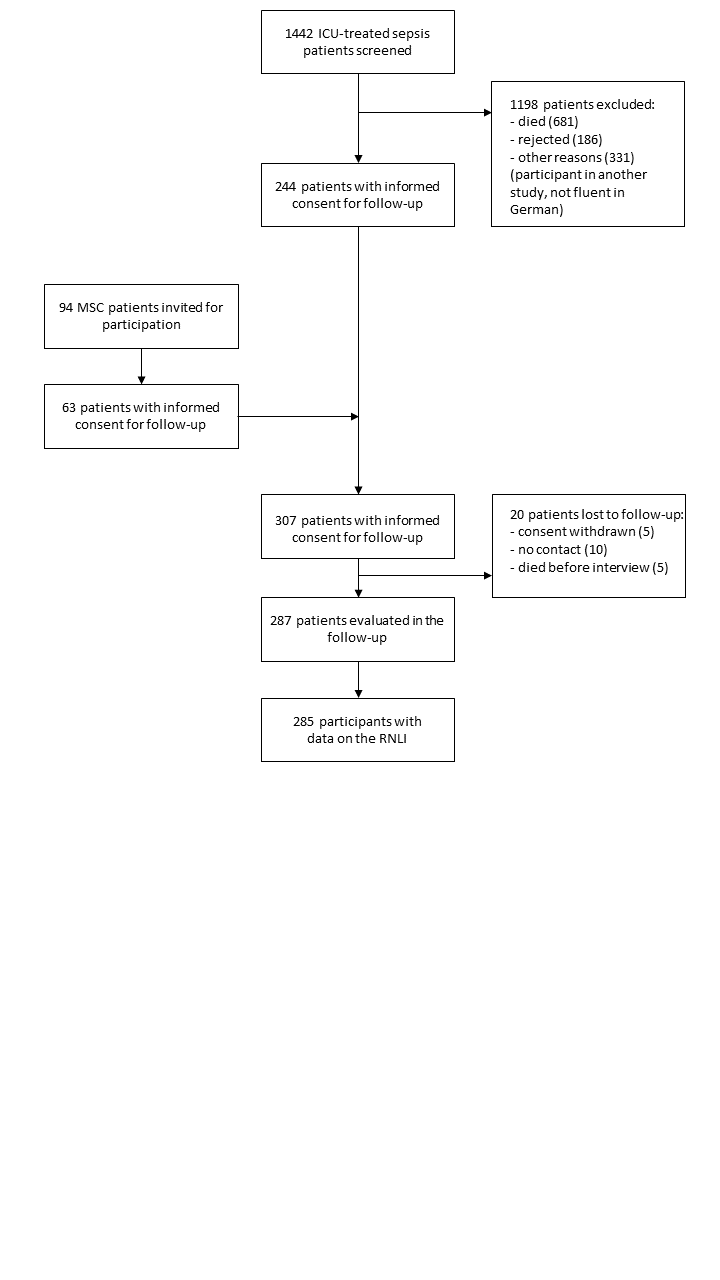 Note. ICU = intensive care unit, MSC = Mid-German Sepsis Cohort, RNLI = Return to Normal Living IndexItem1Ich kann mich in meiner häuslichen Umgebung meinen Bedürfnissen entsprechend bewegen. 2Ich kann mich in meinem sozialen Umfeld meinen Bedürfnissen entsprechend bewegen. 3Ich kann Ausflüge außerhalb meines Wohnortes machen, falls ich das möchte. 4Ich bin zufrieden damit, wie meine Alltagsbedürfnisse erfüllt werden (Ankleiden, Nahrungsaufnahme, Toilettengänge, Baden/Duschen). 5Ich gehe an den meisten Tagen einer Tätigkeit nach, die notwendig oder mir wichtig ist.6Ich bin in der Lage, den von mir gewünschten Freizeitaktivitäten nachzugehen (Hobbys, handwerkliche Tätigkeiten, Sport, Lesen, Fernsehen, Spielen, Computer, etc.). 7Ich nehme im nötigen oder von mir gewünschten Umfang an sozialen Aktivitäten mit Familie, Freunden und/ oder Kollegen und Geschäftsfreunden teil. 8Ich übernehme innerhalb meiner Familie eine Rolle, die meinen Bedürfnissen und denen meiner Familienmitglieder entspricht. 9Im Allgemeinen bin ich mit meinen persönlichen Beziehungen zu anderen Menschen zufrieden. 10Im Allgemeinen fühle ich mich in Gesellschaft anderer Menschen wohl. 11Ich glaube, dass ich den Herausforderungen meines Lebens gewachsen bin.Note. RNLI = Reintegration to Normal Living Index, English version from Wood-Dauphinee et al. (1988)Note. RNLI = Reintegration to Normal Living Index, English version from Wood-Dauphinee et al. (1988)Note. RNLI = Reintegration to Normal Living Index, English version from Wood-Dauphinee et al. (1988)ItemDefinitionSepsisPresence of infection (I.) AND at least one acute organ dysfunction (II.)Septic shockPresence of infection (I.) AND hypotension despite sufficient volume substitution (without other cardiogenic or hypovolemic causes) (III.)withInfectionMicrobiologically proven or clinically suspectedOrgan dysfunctionAcute encephalopathy (impaired vigilance, disorientation, agitation, delirium)Relative or absolute thrombocytopenia (decrease of >30% within 24 hours or number of platelets ≤100.000/mm3 (without other cause))Arterial hypoxemia (PaO2 ≤10 kPa (≤75 mmHg) under ambient air or PaO2/FiO2-ratio ≤33 kPa (≤250 mmHg) with oxygenation)Renal dysfunction (diuresis ≤0,5 ml/kg/h for at least 2 hours despite sufficient volume substitution and/or increase of serum creatinine > 2× above locally common reference)Metabolic acidosis (base excess ≤-5 mmol/l or blood lactate > 1,5× above locally common reference)HypotensionSystolic arterial blood pressure ≤90 mmHg for at least 1 hour, and mean arterial blood pressure ≤65 mmHg, respectivelyORNeed of vasopressor support to raise systolic arterial blood pressure ≥90 mmHg and mean arterial blood pressure ≥65 mmHg, respectivelyItemAbsolute Response FrequenciesAbsolute Response FrequenciesAbsolute Response FrequenciesAbsolute Response FrequenciesAbsolute Response FrequenciesRelative Response Frequencies [95% CI]Relative Response Frequencies [95% CI]Relative Response Frequencies [95% CI]Relative Response Frequencies [95% CI]Relative Response Frequencies [95% CI]1234n.a.1234n.a.132183314210.142 [0.084, 0.207]0.080 [0.022, 0.145]0.146 [0.088, 0.211]0.628 [0.571, 0.694]0.004 [0.000, 0.070]245294210910.199 [0.133, 0.266]0.128 [0.062, 0.195]0.186 [0.119, 0.253]0.482 [0.416, 0.549]0.004 [0.000, 0.072]37927249420.350 [0.283, 0.420]0.119 [0.053, 0.190]0.106 [0.040, 0.177]0.416 [0.350, 0.487]0.009 [0.000, 0.080]419253813770.084 [0.022, 0.146]0.111 [0.049, 0.173]0.168 [0.106, 0.230]0.606 [0.544, 0.668]0.031 [0.000, 0.093]55331449620.235 [0.168, 0.304]0.137 [0.071, 0.207]0.195 [0.128, 0.264]0.425 [0.358, 0.494]0.009 [0.000, 0.078]66639496930.292 [0.226, 0.363]0.173 [0.106, 0.243]0.217 [0.150, 0.288]0.305 [0.239, 0.376]0.013 [0.000, 0.084]74941459010.217 [0.150, 0.287]0.181 [0.115, 0.251]0.199 [0.133, 0.269]0.398 [0.332, 0.468]0.004 [0.000, 0.074]839214611550.173 [0.111, 0.243]0.093 [0.031, 0.163]0.204 [0.142, 0.274]0.509 [0.447, 0.579]0.022 [0.000, 0.092]921183814720.093 [0.035, 0.156]0.080 [0.022, 0.143]0.168 [0.111, 0.231]0.650 [0.593, 0.714]0.009 [0.000, 0.072]1015284513530.066 [0.004, 0.131]0.124 [0.062, 0.189]0.199 [0.137, 0.264]0.597 [0.535, 0.662]0.013 [0.000, 0.078]1125306310170.111 [0.044, 0.179]0.133 [0.066, 0.201]0.279 [0.212, 0.347]0.447 [0.381, 0.516]0.031 [0.000, 0.100]Note. CI = confidence interval. RNLI = Return to Normal Living Index (answers on a 4-point Likert scale). n.a. = not answered.Note. CI = confidence interval. RNLI = Return to Normal Living Index (answers on a 4-point Likert scale). n.a. = not answered.Note. CI = confidence interval. RNLI = Return to Normal Living Index (answers on a 4-point Likert scale). n.a. = not answered.Note. CI = confidence interval. RNLI = Return to Normal Living Index (answers on a 4-point Likert scale). n.a. = not answered.Note. CI = confidence interval. RNLI = Return to Normal Living Index (answers on a 4-point Likert scale). n.a. = not answered.Note. CI = confidence interval. RNLI = Return to Normal Living Index (answers on a 4-point Likert scale). n.a. = not answered.Note. CI = confidence interval. RNLI = Return to Normal Living Index (answers on a 4-point Likert scale). n.a. = not answered.Note. CI = confidence interval. RNLI = Return to Normal Living Index (answers on a 4-point Likert scale). n.a. = not answered.Note. CI = confidence interval. RNLI = Return to Normal Living Index (answers on a 4-point Likert scale). n.a. = not answered.Note. CI = confidence interval. RNLI = Return to Normal Living Index (answers on a 4-point Likert scale). n.a. = not answered.Note. CI = confidence interval. RNLI = Return to Normal Living Index (answers on a 4-point Likert scale). n.a. = not answered.Note. CI = confidence interval. RNLI = Return to Normal Living Index (answers on a 4-point Likert scale). n.a. = not answered.Note. CI = confidence interval. RNLI = Return to Normal Living Index (answers on a 4-point Likert scale). n.a. = not answered.Note. CI = confidence interval. RNLI = Return to Normal Living Index (answers on a 4-point Likert scale). n.a. = not answered.ItemThresholdsThresholdsThresholdsFactor LoadingsFactor LoadingsDisagree/
Somewhat DisagreeSomewhat Disagree/
Somewhat AgreeSomewhat Agree/
AgreeFactor 1
Daily FunctioningFactor 2
Perception of Self1-1.564-1.143-0.6410.7812-1.322-0.811-0.2320.8743-0.733-0.359-0.0490.8804-1.914-1.246-0.6050.7675-1.114-0.643-0.0660.7956-0.901-0.3620.2770.7987-1.203-0.5620.0250.8528-1.470-1.013-0.3410.9039-1.795-1.281-0.6370.86510-2.158-1.147-0.4590.61111-1.662-0.934-0.0290.902Note: RNLI = Return to Normal Living Index. Factor structure of model 2 corresponds to the structure proposed by Wood-Dauphinee et al. (1988), Hitzig et al. (2012, and Daneski et al. (2003). All factor loadings are significant with p < 0.001.Note: RNLI = Return to Normal Living Index. Factor structure of model 2 corresponds to the structure proposed by Wood-Dauphinee et al. (1988), Hitzig et al. (2012, and Daneski et al. (2003). All factor loadings are significant with p < 0.001.Note: RNLI = Return to Normal Living Index. Factor structure of model 2 corresponds to the structure proposed by Wood-Dauphinee et al. (1988), Hitzig et al. (2012, and Daneski et al. (2003). All factor loadings are significant with p < 0.001.Note: RNLI = Return to Normal Living Index. Factor structure of model 2 corresponds to the structure proposed by Wood-Dauphinee et al. (1988), Hitzig et al. (2012, and Daneski et al. (2003). All factor loadings are significant with p < 0.001.Note: RNLI = Return to Normal Living Index. Factor structure of model 2 corresponds to the structure proposed by Wood-Dauphinee et al. (1988), Hitzig et al. (2012, and Daneski et al. (2003). All factor loadings are significant with p < 0.001.Note: RNLI = Return to Normal Living Index. Factor structure of model 2 corresponds to the structure proposed by Wood-Dauphinee et al. (1988), Hitzig et al. (2012, and Daneski et al. (2003). All factor loadings are significant with p < 0.001.Note: RNLI = Return to Normal Living Index. Factor structure of model 2 corresponds to the structure proposed by Wood-Dauphinee et al. (1988), Hitzig et al. (2012, and Daneski et al. (2003). All factor loadings are significant with p < 0.001.Note: RNLI = Return to Normal Living Index. Factor structure of model 2 corresponds to the structure proposed by Wood-Dauphinee et al. (1988), Hitzig et al. (2012, and Daneski et al. (2003). All factor loadings are significant with p < 0.001.ItemThresholdsThresholdsThresholdsFactor LoadingsFactor LoadingsDisagree/
Somewhat DisagreeSomewhat Disagree/
Somewhat AgreeSomewhat Agree/
AgreeFactor 1
Daily FunctioningFactor 2
Personal Integration1-1.570-1.147-0.6450.7882-1.327-0.816-0.2350.8803-0.737-0.362-0.0520.8834-1.914-1.249-0.6090.7715-1.119-0.647-0.0690.8016-0.905-0.3650.2740.8037-1.207-0.5650.0220.8578-1.433-0.957-0.2810.9529-1.798-1.296-0.6580.81510-2.147-1.155-0.4670.58811-1.664-0.950-0.0540.832Note: RNLI = Return to Normal Living Index. Factor structure of model 3 corresponds to the structure proposed by Miller et al. (2011). All factor loadings are significant with p < 0.001.Note: RNLI = Return to Normal Living Index. Factor structure of model 3 corresponds to the structure proposed by Miller et al. (2011). All factor loadings are significant with p < 0.001.Note: RNLI = Return to Normal Living Index. Factor structure of model 3 corresponds to the structure proposed by Miller et al. (2011). All factor loadings are significant with p < 0.001.Note: RNLI = Return to Normal Living Index. Factor structure of model 3 corresponds to the structure proposed by Miller et al. (2011). All factor loadings are significant with p < 0.001.Note: RNLI = Return to Normal Living Index. Factor structure of model 3 corresponds to the structure proposed by Miller et al. (2011). All factor loadings are significant with p < 0.001.Note: RNLI = Return to Normal Living Index. Factor structure of model 3 corresponds to the structure proposed by Miller et al. (2011). All factor loadings are significant with p < 0.001.Note: RNLI = Return to Normal Living Index. Factor structure of model 3 corresponds to the structure proposed by Miller et al. (2011). All factor loadings are significant with p < 0.001.Note: RNLI = Return to Normal Living Index. Factor structure of model 3 corresponds to the structure proposed by Miller et al. (2011). All factor loadings are significant with p < 0.001.ItemThresholdsThresholdsThresholdsFactor LoadingsDisagree/
Somewhat DisagreeSomewhat Disagree/
Somewhat AgreeSomewhat Agree/
AgreeCommon Factor
Reintegration to
Normal Living1-1.558-1.136-0.6360.7932-1.309-0.799-0.2200.8753-0.724-0.349-0.0400.8884-1.902-1.235-0.5950.7685-1.098-0.629-0.0540.7876-0.888-0.3490.2880.7967-1.189-0.5500.0350.8468-1.455-0.999-0.3280.8989-1.795-1.325-0.7070.77710-2.066-1.161-0.4790.54711-1.670-0.990-0.1170.784Note: RNLI = Return to Normal Living Index. Factor structure of Model 4 corresponds to the common factor structure proposed by Mothabeng et al. (2012). All factor loadings are significant with p < 0.001. Note: RNLI = Return to Normal Living Index. Factor structure of Model 4 corresponds to the common factor structure proposed by Mothabeng et al. (2012). All factor loadings are significant with p < 0.001. Note: RNLI = Return to Normal Living Index. Factor structure of Model 4 corresponds to the common factor structure proposed by Mothabeng et al. (2012). All factor loadings are significant with p < 0.001. Note: RNLI = Return to Normal Living Index. Factor structure of Model 4 corresponds to the common factor structure proposed by Mothabeng et al. (2012). All factor loadings are significant with p < 0.001. Note: RNLI = Return to Normal Living Index. Factor structure of Model 4 corresponds to the common factor structure proposed by Mothabeng et al. (2012). All factor loadings are significant with p < 0.001. Note: RNLI = Return to Normal Living Index. Factor structure of Model 4 corresponds to the common factor structure proposed by Mothabeng et al. (2012). All factor loadings are significant with p < 0.001. Note: RNLI = Return to Normal Living Index. Factor structure of Model 4 corresponds to the common factor structure proposed by Mothabeng et al. (2012). All factor loadings are significant with p < 0.001. ModelGroup 1
(n = 153)Group 2
(n = 74)Model 20.857 [0.762, 0.953]0.969 [0.891, 1.000]Model 30.898 [0.837, 0.958]0.933 [0.854, 0.973]Note. Model 2 corresponds to the structure proposed by Wood-Dauphinee et al. (1988), Hitzig et al. (2012, and Daneski et al. (2003). Model 3 corresponds to the structure proposed by Miller et al. (2011). Group 1= patients interviewed 6 months after sepsis, Group 2= informal caregiver or both interviewed 6 months after sepsis. RNLI = Return to Normal Living Index. All correlations are significant with p < 0.001.Note. Model 2 corresponds to the structure proposed by Wood-Dauphinee et al. (1988), Hitzig et al. (2012, and Daneski et al. (2003). Model 3 corresponds to the structure proposed by Miller et al. (2011). Group 1= patients interviewed 6 months after sepsis, Group 2= informal caregiver or both interviewed 6 months after sepsis. RNLI = Return to Normal Living Index. All correlations are significant with p < 0.001.Note. Model 2 corresponds to the structure proposed by Wood-Dauphinee et al. (1988), Hitzig et al. (2012, and Daneski et al. (2003). Model 3 corresponds to the structure proposed by Miller et al. (2011). Group 1= patients interviewed 6 months after sepsis, Group 2= informal caregiver or both interviewed 6 months after sepsis. RNLI = Return to Normal Living Index. All correlations are significant with p < 0.001.